Cyklistická stezka Modřany - Zbraslav V průběhu měsíce května byl dokončen nový úsek cyklistické stezky Modřany - Zbraslav. Tato stezka je situována od ulice U Soutoku směrem k mostu Závodu míru a je vedena po pravém břehu řeky Vltavy, mezi řekou a železniční tratí. Celková délka stezky je 2 039 metrů, část z této délky (461 metrů) je zklidněná komunikace s výhybnami v šíři 4 metry, což umožňuje obsluhu přilehlých pozemků a zahrádek a dále v délce 1 578 metrů je stezka vyznačena jako společná stezka pro chodce a cyklisty. V tomto úseku je šířka stezky 3 metry. Povrch je živičný.Součástí stavby jsou také dvě opěrné zdi v délce 104 metrů a výšce do 3 metrů. V místě opěrných zdí je instalováno z důvodu bezpečnosti ocelové zábradlí, v místě souběhu stezky se železniční tratí je umístěno oplocení. Tento nový úsek cyklistické stezky navazuje na dříve zrealizovanou stezku po pravém břehu Vltavy z centra přes Podolí, Braník, Modřany a je součástí cyklistické trasy A2. Vybudováním tohoto nového úseku bylo završeno úsilí zajistit kvalitní a bezpečné propojení na jižní hranici Prahy a vyřešilo pro cyklisty, ale i bruslaře dosavadní nepříjemnou jízdu po bahnité cestičce podél Vltavy nebo po frekventované Komořanské ulici. 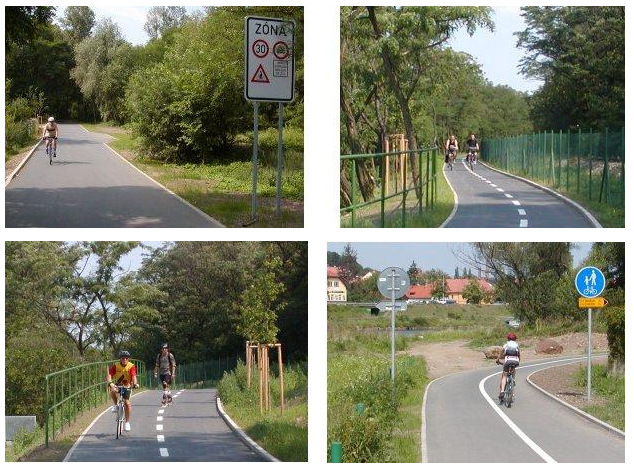 